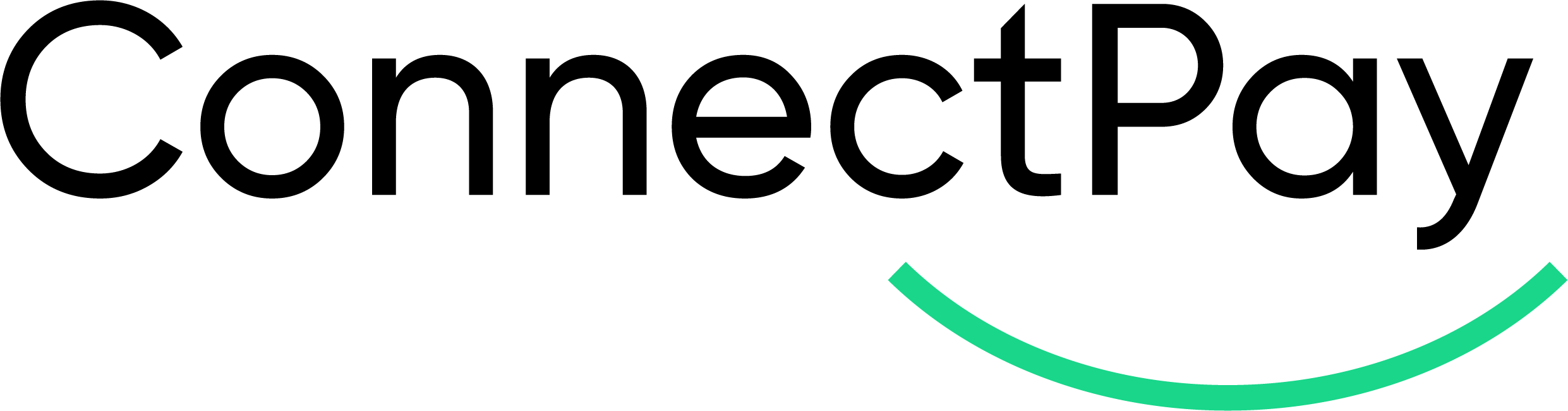 Customer name goes hereIntegration specifications and acceptance testsVersion: 1.0Date: 2022-12-01Content overviewContactsCustomer: [Customer name]e-Mail: [email]ConnectPaye-Mail: dev-support@connectpay.comPhone no.: [phone-no]SecurityIP whitelistingOptional. If required, provide list of your public IP addresses to be whitelisted by ConnectPay (e.g., notification consuming endpoint).[XXX.XXX.XXX.XXX/YY]SetupProduction DevApp Client ID and nameClient ID: [XXX]Name: [XXX]Acceptance testsPlease provide complete Request and Response logs (incl. timestamps) for applicable for your integration API calls. Tests can be performed either in Production, either in Staging environment.Payments APIInitiate payment API[Request][Response]Authorize payment – NoSCA API[Request][Response]Accounts APIGet Transactions APITransaction list should include above-mentioned payment.[Request][Response]Merchant APIInitiate payment[Request][Response]